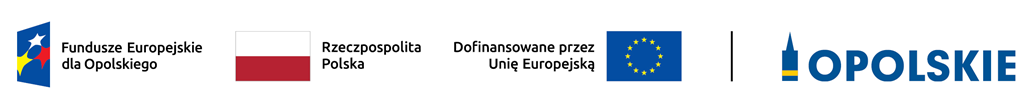 Załącznik do Uchwały Nr 10KM FEO 2021-2027z dnia 2 marca 2023 r.KRYTERIA MERYTORYCZNE SZCZEGÓŁOWEPRIORYTET I Fundusze europejskie na rzecz wzrostu innowacyjności i konkurencyjności opolskiegoDZIAŁANIE 1.7 OPOLSKIE KONKURENCYJNEOpole, 2023 r.Priorytet:  Fundusze europejskie na rzecz wzrostu innowacyjności i konkurencyjności opolskiegoPriorytet:  Fundusze europejskie na rzecz wzrostu innowacyjności i konkurencyjności opolskiegoPriorytet:  Fundusze europejskie na rzecz wzrostu innowacyjności i konkurencyjności opolskiegoPriorytet:  Fundusze europejskie na rzecz wzrostu innowacyjności i konkurencyjności opolskiegoDziałanie: 1.7  Opolskie konkurencyjneDziałanie: 1.7  Opolskie konkurencyjneDziałanie: 1.7  Opolskie konkurencyjneDziałanie: 1.7  Opolskie konkurencyjnePostępowanie niekonkurencyjnePostępowanie niekonkurencyjnePostępowanie niekonkurencyjnePostępowanie niekonkurencyjneKryteria merytoryczne szczegółowe (TAK/NIE)Kryteria merytoryczne szczegółowe (TAK/NIE)Kryteria merytoryczne szczegółowe (TAK/NIE)Kryteria merytoryczne szczegółowe (TAK/NIE)L.p.Nazwa kryteriumDefinicjaOpis znaczenia kryterium12341.Zdolność operacyjna 
i potencjał organizacyjnyWnioskodawca wykazuje odpowiednią zdolność operacyjną do wdrażania projektu, w tym posiada właściwą strukturę organizacyjną do pełnienia funkcji podmiotu wdrażającego projekt i odpowiednie zaplecze techniczne.Wnioskodawca posiada doświadczenie w realizacji podobnych projektów i pełnieniu podobnych funkcji.Wnioskodawca dysponuje zespołem o odpowiedniej wiedzy, doświadczeniu i kwalifikacjach.Kryterium weryfikowane na podstawie zapisów wniosku o dofinansowanie i załączników i/lub wyjaśnień udzielonych przez Wnioskodawcę i/lub informacji dotyczących projektu pozyskanych w inny sposób.Kryterium bezwzględne (0/1)2. Doświadczenie dotyczące wsparcia przedsiębiorstw w zakresie działań inwestycyjnych, usług doradczych i szkoleniowychWnioskodawca posiada doświadczenie w zakresie wspierania przedsiębiorstw w pozyskiwaniu środków na działania inwestycyjne oraz  realizację usług doradczych i szkoleniowych.Kryterium weryfikowane na podstawie zapisów wniosku o dofinansowanie i załączników i/lub wyjaśnień udzielonych przez Wnioskodawcę i/lub informacji dotyczących projektu pozyskanych w inny sposób.Kryterium bezwzględne (0/1)3.Doświadczenie dotyczące wsparcia przedsiębiorstw w zakresie usług proinnowacyjnych i prorozwojowychWnioskodawca posiada doświadczenie w zakresie wspierania przedsiębiorstw w pozyskiwaniu środków na realizację usług proinnowacyjnych i prorozwojowych.Kryterium weryfikowane na podstawie zapisów wniosku o dofinansowanie i załączników i/lub wyjaśnień udzielonych przez Wnioskodawcę i/lub informacji dotyczących projektu pozyskanych 
w inny sposób.Kryterium bezwzględne (0/1)4.Doświadczenie w zakresie wsparcia instytucji otoczenia biznesu (IOB)Wnioskodawca posiada doświadczenie w zakresie wsparcia i profesjonalizacji usług świadczonych przez instytucje otoczenia biznesu (IOB), tj. usługi doradcze, szkoleniowe.Kryterium weryfikowane na podstawie zapisów wniosku o dofinansowanie i załączników i/lub wyjaśnień udzielonych przez Wnioskodawcę i/lub informacji dotyczących projektu pozyskanych 
w inny sposób.Kryterium bezwzględne (0/1)5.Wnioskodawca dysponuje procedurami zapewniającymi prawidłową realizację projektuOcenie w ramach kryterium podlega czy Wnioskodawca przedstawił regulamin: w którym zawarte zostały wszystkie niezbędne informacje dotyczące organizacji i przeprowadzenia procesu związanego z realizacją projektu;który uwzględnia wszystkie warunki realizacji projektów wskazane w SZOP 2021-2027 właściwym dla danego postępowania niekonkurencyjnego.Kryterium weryfikowane na podstawie zapisów wniosku o dofinansowanie i załączników i/lub wyjaśnień udzielonych przez Wnioskodawcę i/lub informacji dotyczących projektu pozyskanych 
w inny sposób.Kryterium bezwzględne (0/1)